КРАСНОКУТСЬКА СЕЛИЩНА РАДА БОГОДУХІВСЬКОГО РАЙОНУ ХАРКІВСЬКОЇ ОБЛАСТІВІДДІЛ   ОСВІТИ, МОЛОДІ ТА СПОРТУН А К А З02.06.2021                                      Краснокутськ                                    № 139Про підсумки проведення змагань «Тато, мама, я- спортивна сім’я»На виконання Закону України «Про фізичну культуру і спорт», Програми економічного і соціального розвитку Краснокутської селищної територіальної громади на 2021 рік, затвердженої рішенням ІІІ сесії VIII скликання від 22.12.2020 № 63-VIII (зі змінами), календарного плану фізкультурно-оздоровчих та спортивних заходів в Краснокутській громаді на 2021 рік, наказу відділу освіти, молоді та спорту Краснокутської селищної ради від 11.05.2021 № 106 «Про організацію та проведення змагань «Тато, мама, я – спортивна сім’я», враховуючи протокол результатів змагань, керуючись Законом України «Про місцеве самоврядування в Україні»,                                            н а к а з у ю:1. Відзначити дипломами відділу освіти, молоді та спорту Краснокутської селищної ради переможців та призерів змагань «Тато, мама, я-спортивна сім’я» (додаток 1).2. Нагородити медалями та кубками переможців та призерів вищезазначених змагань.3. Контроль за виконанням даного наказу залишаю за собою.Начальник відділу освіти, молоді та спорту                                                                          Тетяна КРАЛЯВізи:Додаток 1до наказу відділуосвіти, молоді та спортувід 02.06.2021 № 139Список переможців та призерівзмагань «Тато, мама, я – спортивна сім’я»1.Сім’я Твердохліб: тато-Олексій, мама-Оксана, дитина-Ольга - І місце;2.Сім’я Золотовецьких: тато-Андрій, мама-Наталія, дитина-Вероніка-ІІ місце;3. Сім’я Савченко: тато-Олександр, мама-Ніна, дитина Діана-ІІІ місце.Заступник начальника відділу В. КОЛОНТАЄВСЬКАЮрисконсульт групи по господарському обслуговуванню відділу А. ЗАМУРЕЙГоловний спеціаліст (розробник)                 В. ДМИТРЮК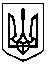 